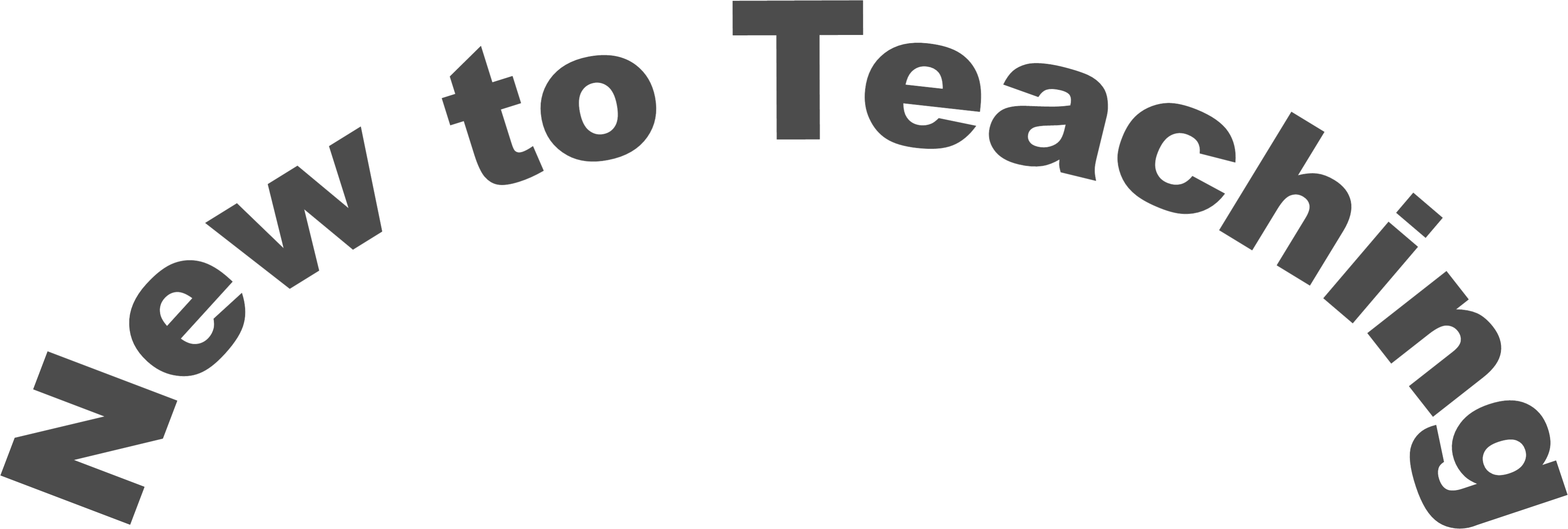 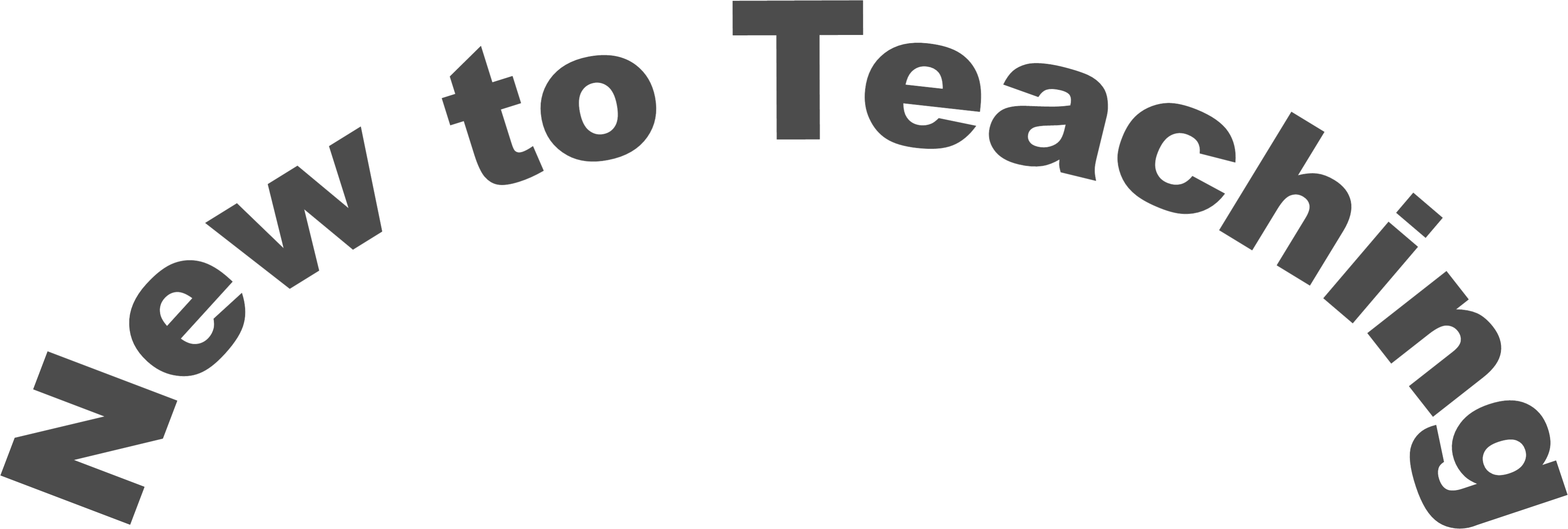 For teachers new to the profession – NQT’s, RQT’s and ECT’s.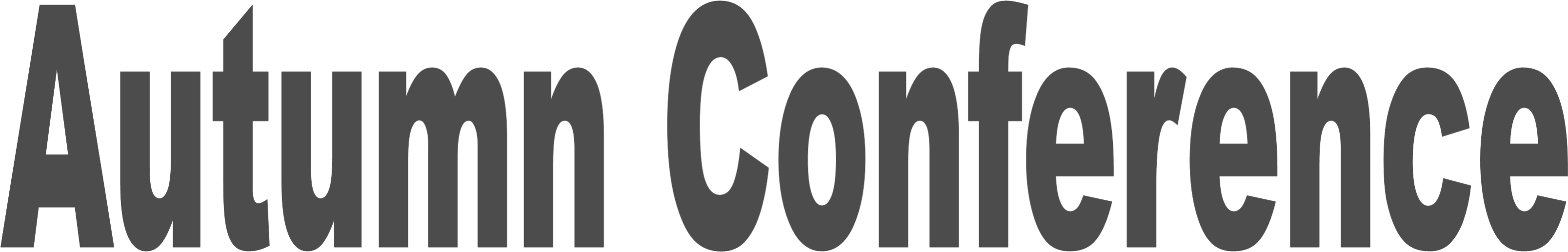 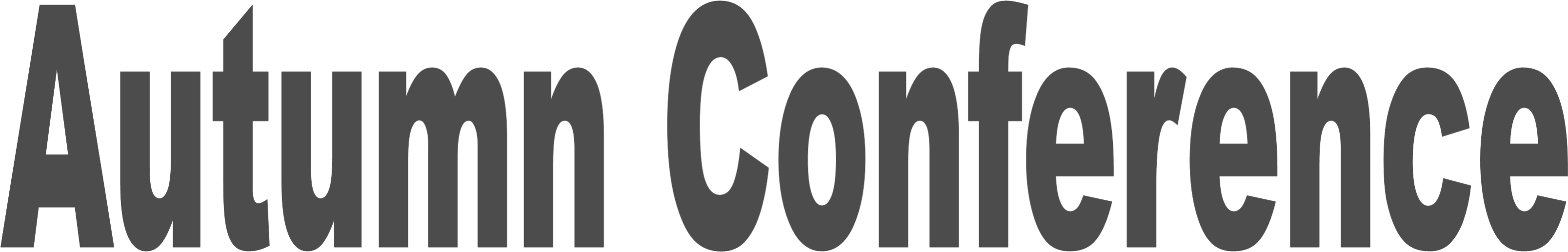 Friday Afternoon – Everything you need to know about the Early Careers Framework   Thursday evening     The Brain GameRebecca Calvert & Jo Mills, Betterstart Friday morning Practical solutions to  everyday pupil behavioursJason Bangbala, Education Consultant